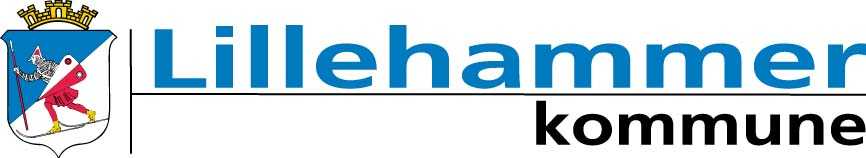 HøringsinstanserHØRING AV LOKAL FORSKRIFT OM SKOLEKRETSGRENSER
I tråd med kommunestyrets vedtak i sak 10/17 av 23.02.17 legges rådmannens forslag til ny lokal forskrift om skolekretsgrenser i Lillehammer kommune ut på høring.Om høringenI opplæringslovens § 8-1 heter det at «Grunnskoleelevane har rett til å gå på den skolen som ligg nærast eller ved den skolen i nærmiljøet som dei soknar til. Kommunen kan gi forskrifter om kva for skole dei ulike områda i kommunen soknar til.» Dette er opplæringslovens såkalte nærskoleprinsipp.I følge Utdanningsdirektoratet er denne forskriftshjemmelen først og fremst gitt for å sikre forutberegnelighet for innbyggerne i kommunen, samt styre den kommunale saksbehandlingen og sikre likebehandling. Forskriftene vil også være sentrale ved klagebehandling, der kommunen gis anledning til å synliggjøre for Fylkesmannen hvordan nærskoleprinsippet er ivaretatt.Forskrift om skolekretsgrenser skal være en funksjon av hvordan nærskoleprinsippet skal ivaretas for den enkelte elev i kommunen. Forskriftene knytter hver bostedsadresse i Lillehammer kommune til en gitt skolekrets og beskriver hvordan innskrivning i skolen og bytter mellom skoler skal foregå. Forskriftene åpner imidlertid også for å legge vekt på subjektive forhold, der spørsmål om nærskoleprinsippet må avgjøres i den konkrete sak. Forskriftene gir også retningslinjer for søknad om å gå på en annen skole enn den eleven etter disse forskriftene sogner til.Forvaltningslovens kapittel VII regulerer utarbeidelse av forskrifter. I forvaltningslovens § 37, første og annet ledd, heter det:Forvaltningsorganet skal påse at saken er så godt opplyst som mulig før vedtak treffes.Offentlige og private institusjoner og organisasjoner for de erverv, fag eller interessegrupper som forskriftene skal gjelde eller gjelder for eller hvis interesser særlig berøres, skal gis anledning til å uttale sig før forskriftene blir utferdiget, endret eller opphevet. Så langt det trenges for å få saken allsidig opplyst, skal uttalelse også søkes innhentet fra andre.I følge veiledningen «Forskriftsarbeid for kommuner» er normal høringsfrist for kommunale saker to måneder. Videre sier forvaltningsloven at institusjoner eller interessegrupper som forskriftene skal gjelde for eller hvis interesser berøres, skal gis anledning til å uttale seg før formskriften vedtas. I denne saken er de naturlige høringsinstansene brukerorganene ved de kommunale grunnskolene i Lillehammer, herunder elevrådene for å sikre at barnas stemme også høres. I tillegg høres Lillehammer kommunale foreldreutvalg, fagforeningene der de ansatte ved skolene er organisert og Oppland fylkeskommune som skal organisere skoleskyss for elever som har rett til det. Om forslag til ny lokal forskrift om skolekretsgrenser i Lillehammer kommune Forslaget til nye lokale forskrifter baserer seg på kommunestyrets vedtak i sak 10/17 der elevene fra Vingar skolekrets foreslås overført fra Hammartun til Åretta ungdomsskolekrets. Det er § 2-2 i lokal forskrift om skolekretsgrenser som regulerer skolekretser for ungdomstrinnet. I dag lyder bestemmelsen slik: § 2-2 	Skolekretser for ungdomstrinnet(1)	Lillehammer kommune har tre skoler med ungdomstrinn; Hammartun skole og Smestad og Åretta ungdomsskoler.(a)	Hammartun skoleElever som er bosatt i hjem som hører til Hammartun og Vingar skolekretser, eller som tidligere er innvilget skolebytte til en av disse skolene, sogner til ungdomstrinnet på Hammartun skole.(b)	Smestad ungdomsskoleElever som er bosatt i hjem som hører til Buvollen, Jørstadmoen, Kringsjå og Ekrom skolekretser, eller som tidligere er innvilget skolebytte til en av disse skolene, sogner til Smestad ungdomsskole.(c)	 Åretta ungdomsskoleElever som er bosatt i hjem som hører til Røyslimoen, Søre Ål og Vingrom skolekretser, eller som tidligere er innvilget skolebytte til en av disse skolene, sogner til Åretta ungdomsskole.Forslaget innebærer at § 2-2 endres slik at bestemmelsen fra 01.08.17 skal lyde:§ 2-2 	Skolekretser for ungdomstrinnet(1)	Lillehammer kommune har tre skoler med ungdomstrinn; Hammartun skole og Smestad og Åretta ungdomsskoler.(a)	Hammartun skoleElever som er bosatt i hjem som hører til Hammartun skolekrets sogner til ungdomstrinnet på Hammartun skole.(b)	Smestad ungdomsskoleElever som er bosatt i hjem som hører til Buvollen, Jørstadmoen, Kringsjå og Ekrom skolekretser, eller som tidligere er innvilget skolebytte til en av disse skolene, sogner til Smestad ungdomsskole.(c)	 Åretta ungdomsskoleElever som er bosatt i hjem som hører til Røyslimoen, Søre Ål, Vingar og Vingrom skolekretser, eller som tidligere er innvilget skolebytte til en av disse skolene, sogner til Åretta ungdomsskole.Endret 01.08.17Forskriftsendringen har ikke tilbakevirkende kraft. Det betyr at elever som tidligere har gått på Vingar skole, men som nå går på ungdomstrinnet ved Hammartun skole vil fortsatt være elever på Hammartun ut ungdomsskolen. Endringen vil først ha virkning for de elevene som nå går i 7. klasse på Vingar, og som skal begynne på ungdomsskolen høsten 2017.Begrunnelsen for denne endringen er at Hammartun skole nå har flere elever enn det som i skolestrukturutredningen er angitt som maksimal kapasitet, mens Åretta har ledig kapasitet til ca. 100 elever.Høringsspørsmål Det er utelukkende endringene i § 2-2 som er foreslått endret og som er ute på høring. Forslaget innebærer altså ingen endringer på skolekretsgrensene for enkeltelever eller enkeltbostander i barneskolekretsene. Høringsspørsmålet er derfor om det er kommentarer eller innspill til de foreslåtte endringene i «§ 2-2 Skolekretser for ungdomstrinnet».HøringsinnspillHøringsbrevet sendes til adressatene på vedlagte mottakerliste.Høringsinnspill må være skriftlige og sendes via e-post på postmottak@lillehammer.kommune.no eller som brev til Lillehammer kommune, Serviceboks, 2626 Lillehammer.Høringsfrist: 28. april 2017.Spørsmål kan rettes til skolesjef Trond Johnsen på tlf. 61 05 05 00 eller via e-post trond.johnsen@lillehammer.kommune.no.Høringsbrev legges i tillegg ut på www.lillehammer.kommune.no og høringen annonseres i Gudbrandsdølen Dagningen og Lillehammer Byavis.Med vennlig hilsenTrond JohnsenSkolesjefSign.HøringsinstanserOppland fylkeskommuneUtdanningsforbundet, hovedtillitsvalgtSkolelederforbundet, hovedtillitsvalgtFellesorganisasjonen, hovedtillitsvalgtDelta, hovedtillitsvalgtFagforbundet, hovedtillitsvalgtLillehammer kommunale foreldreutvalg (KFU)Buvollen skole v/ skolemiljøutvalget, tillitsvalgte, FAU og elevrådEkrom skole v/ skolemiljøutvalget, tillitsvalgte, FAU og elevrådJørstadmoen skole v/ skolemiljøutvalget, tillitsvalgte, FAU og elevrådKringsjå skole v/ skolemiljøutvalget, tillitsvalgte, FAU og elevrådRøyslimoen skole v/ skolemiljøutvalget, tillitsvalgte, FAU og elevrådSøre Ål skole v/ skolemiljøutvalget, tillitsvalgte, FAU og elevrådVingar skole v/ skolemiljøutvalget, tillitsvalgte, FAU og elevrådVingrom skole v/ skolemiljøutvalget, tillitsvalgte, FAU og elevrådHammartun skole v/ skolemiljøutvalget, tillitsvalgte, FAU og elevrådÅretta ungdomsskole v/ skolemiljøutvalget, tillitsvalgte, FAU og elevrådSmestad ungdomsskole v/ skolemiljøutvalget, tillitsvalgte, FAU og elevrådDato:27.02.2017Vår ref.: MADFURU 17/2337-1Arkivkode: Løpenum: 17/5479  Deres ref: 